３．統計表表１	北海道新幹線開業がここ３カ月間の景気に与えた影響（％）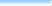 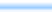 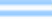 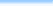 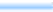 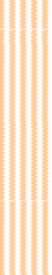 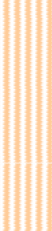 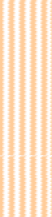 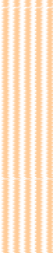 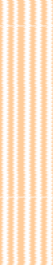 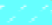 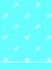 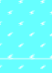 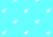 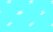 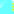 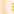 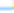 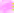 表２	北海道新幹線開業がここ３カ月間の景気に与えた影響（業種別）（％）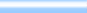 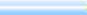 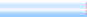 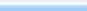 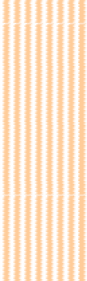 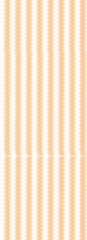 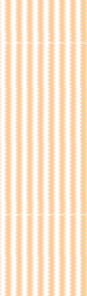 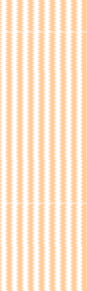 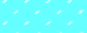 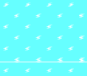 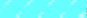 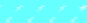 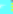 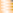 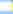 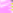 ＜観光関連＞	（％）＜企業活動関連＞	（％）＜県民生活関連＞	（％）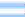 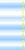 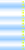 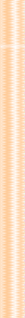 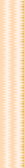 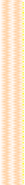 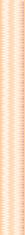 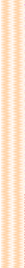 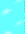 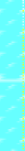 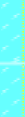 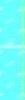 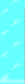 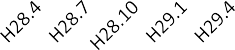 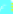 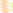 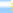 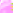 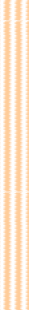 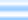 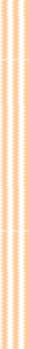 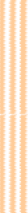 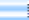 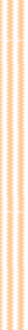 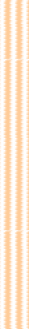 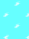 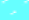 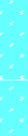 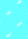 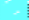 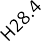 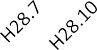 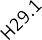 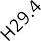 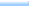 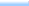 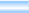 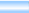 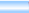 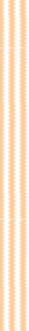 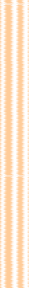 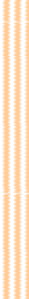 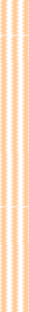 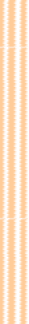 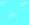 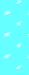 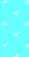 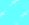 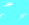 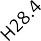 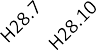 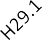 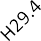 表３	北海道新幹線開業がここ３カ月間の景気に与えた影響（地区別）（％）表４	北海道新幹線開業がここ３カ月間の景気に与えた影響（分野別）（％）表５	北海道新幹線開業が今後３カ月先の景気に与える影響（％）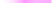 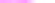 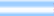 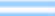 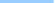 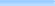 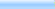 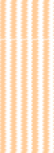 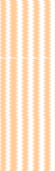 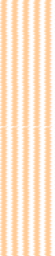 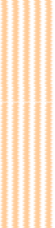 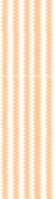 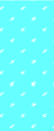 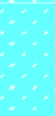 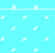 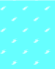 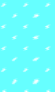 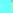 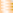 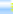 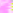 表６	北海道新幹線開業が今後３カ月先の景気に与える影響（業種別）（％）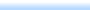 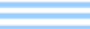 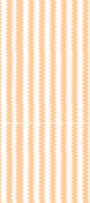 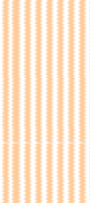 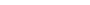 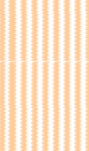 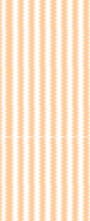 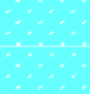 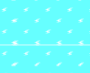 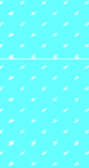 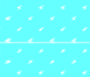 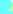 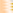 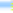 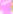 ＜観光関連＞	（％）＜企業活動関連＞	（％）＜県民生活関連＞	（％）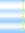 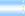 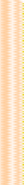 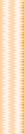 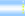 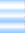 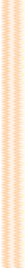 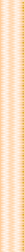 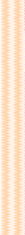 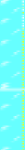 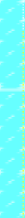 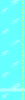 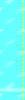 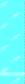 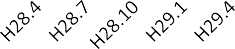 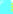 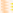 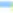 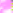 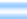 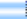 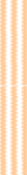 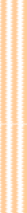 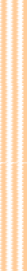 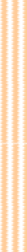 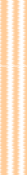 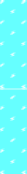 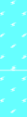 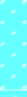 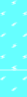 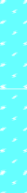 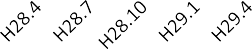 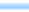 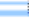 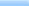 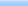 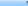 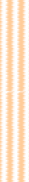 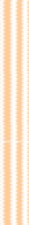 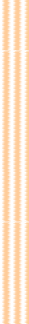 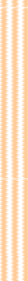 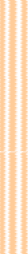 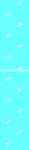 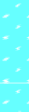 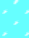 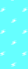 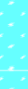 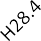 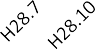 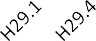 表７	北海道新幹線開業が今後３カ月先の景気に与える影響（地区別）（％）表８	北海道新幹線開業が今後３カ月先の景気に与える影響（分野別）（％）４．北海道新幹線開業によるここ３カ月間の景気への影響の判断理由５．北海道新幹線開業による３か月先の景気への影響の判断理由（参考３）北海道新幹線開業による景気への影響等（参考３）北海道新幹線開業による景気への影響等１．本調査について平成２８年３月２６日に北海道新幹線の新青森・新函館北斗間が開業し、今別町に奥津軽いまべつ駅が開業しました。本報告書は、北海道新幹線開業が景気に与えた影響と今後与える影響等について、青森県景気ウォッチャーの方々に答えていただき、その結果をまとめたものです。平成２８年３月２６日に北海道新幹線の新青森・新函館北斗間が開業し、今別町に奥津軽いまべつ駅が開業しました。本報告書は、北海道新幹線開業が景気に与えた影響と今後与える影響等について、青森県景気ウォッチャーの方々に答えていただき、その結果をまとめたものです。調査期間平成２９年４月３日～４月１７日	回答率	１００％ 質問項目①北海道新幹線開業により、ここ３カ月間の景気に何らかの影響がありましたか。②北海道新幹線開業により、今後３カ月先の景気に何らかの影響があると思いますか。回答方法５段階（良い影響があった／ある、どちらかといえば良い影響があった／ある、どちらとも言えない、どちらかといえば悪い影響があった／ある、悪い影響があった／ある）から選択し、その判断理由を自由形式で記述。調査期間平成２９年４月３日～４月１７日	回答率	１００％ 質問項目①北海道新幹線開業により、ここ３カ月間の景気に何らかの影響がありましたか。②北海道新幹線開業により、今後３カ月先の景気に何らかの影響があると思いますか。回答方法５段階（良い影響があった／ある、どちらかといえば良い影響があった／ある、どちらとも言えない、どちらかといえば悪い影響があった／ある、悪い影響があった／ある）から選択し、その判断理由を自由形式で記述。なお、業種別の結果の取りまとめにあたっては、業種を「観光関連」、「企業活動関連」、「県民生 活関連」の３つに分類して行った。分類の内容は以下のとおりである。なお、業種別の結果の取りまとめにあたっては、業種を「観光関連」、「企業活動関連」、「県民生 活関連」の３つに分類して行った。分類の内容は以下のとおりである。観光関連（客体数 22）観光型ホテル・旅館（3）、都市型ホテル（3）、観光名所等（3）、旅行代理店（3）、タクシー（4）、食料品製造（4）、飲料品製造（2）企業活動関連（客体数 19）紙・パルプ製造（1）、電機機械製造（2）、建設（3）、経営コンサルタント（3）、広告・デザイン（3）、人材派遣（3）、新聞社求人広告（3）、求人情報誌（1）県民生活関連（客体数 59）コンビニ（4）、百貨店（3）、スーパー（4）、乗用車販売（3）、衣料専門店（3）、家電量販店（3）、一般小売店（4）、商店街（3）、卸売業（3）、一般飲食店（4）、レストラン（4）、スナック（4）、美容院（3）、パチンコ（3）、競輪場（1）、ガソリンスタンド（4）、設計事務所（3）、住宅建設販売（3）２．結果概要（１）北海道新幹線開業によるここ３カ月間の景気への影響県全体を見ると、「良い影響があった」、「どちらかといえば良い影響があった」とする回答が合わせて１１．１％、「どちらとも言えない」は８４．８％、「どちらかといえば悪い影響があった」、「悪い影響があった」とする回答が合わせて４．０％となった。判断理由としては、北海道からの宿泊客や観光客が増加した等という声があった一方で、新幹線の切符が取りづらくなったという声があった。業種別に見ると、観光関連では、良い方向の影響があったとする回答が２２．７％、どちらとも言えないが７２．７％、悪い方向の影響があったとする回答が４．５％であった。企業活動関連で     は、良い方向の影響があったとする回答が５．３％、どちらとも言えないが８９．５％、悪い方向の影響があったとする回答が５．３％であった。県民生活関連では、良い方向の影響があったとす     る回答が８．６％、どちらとも言えないが８７．９％、悪い方向の影響があったとする回答が３．４％であった。地区別に見ると、全ての地区で、どちらとも言えないとする回答が最も多く、７５％以上となった。良い方向の影響があったとする回答は、東青、津軽、県南の３地区では６．７％～２０．０％ で、下北地区では０．０％であった。分野別に見ると、家計関連、企業関連、雇用関連の全ての分野で、どちらとも言えないとする回答が最も多く、７５％以上となった。良い方向の影響があったとする回答は、家計関連で１０．９％、企業関連で１６．７％、雇用関連では０．０％であった。（２）北海道新幹線開業による今後３カ月先の景気への影響県全体を見ると、「良い影響がある」、「どちらかといえば良い影響がある」とする回答が合わせて３３．３％、「どちらとも言えない」が６３．６％、「どちらかといえば悪い影響がある」、「悪い影響がある」とする回答が合わせて３．０％となった。判断理由として、さくらまつりや三社大祭などへの観光客の増加への期待がある一方で、通過駅化による素通りや、函館地区のホテル等の価格上昇に伴う影響が考えられるという声があった。業種別に見ると、観光関連では、良い方向の影響があるとする回答が２７．３％、どちらとも言えないが６３．６％、悪い方向の影響があるとする回答が９．１％であった。企業活動関連では、     良い方向の影響があるとする回答が５２．６％、どちらとも言えないが４７．４％、悪い方向の影響があるとする回答が０．０％であった。県民生活関連では、良い方向の影響があるとする回答が２９．３％、どちらとも言えないが６９．０％、悪い方向の影響があるとする回答が１．７％であった。地区別に見ると、全ての地区で、どちらとも言えないとする回答が最も多く、５０％以上となった。良い方向の影響があるとする回答は、県南地区で４６．６％と最も高く、その他の地区では１０．０％～３６．７％となった。分野別に見ると、家計関連でどちらとも言えないとする回答が最も多く、６８．９％となった。良い方向の影響があるとする回答は、雇用関連の５７．１％が最も高く、家計関連で２７．１％、企業関連で５０．０％となった。n=99良い影響があったどちらかといえば良い影響があったどちらとも言えないどちらかといえば悪い影響があった悪い影響があった平成28年4月平成28年4月2.08.088.02.00.0平成28年7月平成28年7月0.022.074.04.00.0平成28年10月平成28年10月1.023.269.76.10.0平成29年1月平成29年1月5.012.081.02.00.0平成29年4月平成29年4月1.010.184.84.00.0前期調査との差前期調査との差▲  4.0▲  1.93.82.00.0n=99良い影響があったどちらかといえば良い影響があったどちらとも言えないどちらかといえば悪い影響があった悪い影響があった合	計合	計1.010.184.84.00.0観光関連観光関連0.022.772.74.50.0企業活動関連企業活動関連0.05.389.55.30.0県民生活関連県民生活関連1.76.987.93.40.0n=22良い影響があったどちらかといえば良い影響があったどちらとも言えないどちらかといえば悪い影響があった悪い影響があった平成28年4月平成28年4月0.09.186.44.50.0平成28年7月平成28年7月0.040.945.513.60.0平成28年10月平成28年10月4.531.850.013.60.0平成29年1月平成29年1月9.127.363.60.00.0平成29年4月平成29年4月0.022.772.74.50.0前期調査との差前期調査との差▲  9.1▲  4.69.14.50.0n=19良い影響があったどちらかといえば良い影響があったどちらとも言えないどちらかといえば悪い影響があった悪い影響があった平成28年4月平成28年4月5.310.584.20.00.0平成28年7月平成28年7月0.05.394.70.00.0平成28年10月平成28年10月0.036.857.95.30.0平成29年1月平成29年1月0.010.589.50.00.0平成29年4月平成29年4月0.05.389.55.30.0前期調査との差前期調査との差0.0▲  5.20.05.30.0n=58良い影響があったどちらかといえば良い影響があったどちらとも言えないどちらかといえば悪い影響があった悪い影響があった平成28年4月平成28年4月1.76.889.81.70.0平成28年7月平成28年7月0.020.378.01.70.0平成28年10月平成28年10月0.015.581.03.40.0平成29年1月平成29年1月5.16.884.73.40.0平成29年4月平成29年4月1.76.987.93.40.0前期調査との差前期調査との差▲  3.40.13.20.00.0n=99良い影響があったどちらかといえば良い影響があったどちらとも言えないどちらかといえば悪い影響があった悪い影響があった県全体県全体1.010.184.84.00.0東	青東	青3.36.786.73.30.0津	軽津	軽0.06.786.76.70.0県	南県	南0.020.076.73.30.0下	北下	北0.00.0100.00.00.0n=99良い影響があったどちらかといえば良い影響があったどちらとも言えないどちらかといえば悪い影響があった悪い影響があった合	計合	計1.010.184.84.00.0家計関連家計関連1.49.585.14.10.0小売0.06.793.30.00.0飲食0.09.181.89.10.0サービス0.011.181.57.40.0住宅16.716.766.70.00.0企業関連企業関連0.016.777.85.60.0雇用関連雇用関連0.00.0100.00.00.0n=99良い影響があるどちらかといえば良い影響があるどちらとも言えないどちらかといえば悪い影響がある悪い影響がある平成28年4月平成28年4月3.042.049.05.01.0平成28年7月平成28年7月2.037.055.05.01.0平成28年１０月平成28年１０月0.017.281.81.00.0平成29年1月平成29年1月3.022.073.02.00.0平成29年4月平成29年4月4.029.363.63.00.0前回調査との差前回調査との差1.07.3▲  9.41.00.0n=99良い影響があるどちらかといえば良い影響があるどちらとも言えないどちらかといえば悪い影響がある悪い影響がある合	計合	計4.029.363.63.00.0観光関連観光関連4.522.763.69.10.0企業活動関連企業活動関連0.052.647.40.00.0県民生活関連県民生活関連5.224.169.01.70.04.04.50.052.65.229.322.70.052.624.129.363.60.052.669.01.763.63.063.60.052.669.01.763.63.063.647.40.069.01.763.63.09.147.40.069.01.7n=22良い影響があるどちらかといえば良い影響があるどちらとも言えないどちらかといえば悪い影響がある悪い影響がある平成28年4月平成28年4月0.040.950.09.10.0平成28年7月平成28年7月0.059.136.44.50.0平成28年10月平成28年10月0.027.372.70.00.0平成29年1月平成29年1月0.027.368.24.50.0平成29年4月平成29年4月4.522.763.69.10.0前期調査との差前期調査との差4.5▲  4.6▲  4.64.60.0n=19良い影響があるどちらかといえば良い影響があるどちらとも言えないどちらかといえば悪い影響がある悪い影響がある平成28年4月平成28年4月0.047.447.45.30.0平成28年7月平成28年7月5.331.657.95.30.0平成28年10月平成28年10月0.026.373.70.00.0平成29年1月平成29年1月5.326.368.40.00.0平成29年4月平成29年4月0.052.647.40.00.0前期調査との差前期調査との差▲  5.326.3▲  21.00.00.0n=58良い影響があるどちらかといえば良い影響があるどちらとも言えないどちらかといえば悪い影響がある悪い影響がある平成28年4月平成28年4月5.140.749.23.41.7平成28年7月平成28年7月1.730.561.05.11.7平成28年１０月平成28年１０月0.010.387.91.70.0平成29年1月平成29年1月3.418.676.31.70.0平成29年4月平成29年4月5.224.169.01.70.0前期調査との差前期調査との差1.85.5▲  7.30.00.0n=99良い影響があるどちらかといえば良い影響があるどちらとも言えないどちらかといえば悪い影響がある悪い影響がある県全体県全体4.029.363.63.00.0東	青東	青6.917.275.90.00.0津	軽津	軽3.333.360.03.30.0県	南県	南3.343.350.03.30.0下	北下	北0.010.080.010.00.0n=99良い影響があるどちらかといえば良い影響があるどちらとも言えないどちらかといえば悪い影響がある悪い影響がある合	計合	計4.029.363.63.00.0家計関連家計関連4.123.068.94.10.0小売0.033.366.70.00.0飲食9.19.172.79.10.0サービス0.018.574.17.40.0住宅33.316.750.00.00.0企業関連企業関連5.644.450.00.00.0雇用関連雇用関連0.057.142.90.00.0現状分野地区業種理由無回答県民生活下北一般飲食店北海道新幹線の事はまるっきり下北迄は関係はないと思います。良い影響があった県民生活東青設計事務所直接実感しておりませんがニュース等で得られる情報。どちらかといえば良い影響があった観光県南観光型ホテル・旅館お客様の移動手段の選択肢が増え、旅行の幅が増加。旅行代理店あってよかったという程度食料品製造人の往来が増えていると感じる。飲料品製造少人数の蔵見学者が引き続きコンスタントに来蔵、近辺の飲食店街も外来者で賑わっている雰囲気がある。企業活動県南経営コンサルタント新幹線の延伸によって、人の移動が活発になっていること。人の移動によりお金は落ちる。県民生活東青レストラン観光客が増えたような！津軽商店街北海道からのスキー観光客が来ていた。住宅建設販売冬期間中の個人旅行者の人達が多く見うけられた。県南卸売業北海道が近くなった。家族で函館、卒業旅行で函館に行ってきたと言う話を良く聞きました。どちらとも言えない観光東青都市型ホテル昨年のデスティネーションキャンペーンが終了した10月以降、冬期間を通して実感できる程影響が感じられない。観光名所等団体予約状況を見る限り、目立った新幹線効果は見られない。旅行代理店特に変わったと言う実感無いタクシー景気の悪化と新幹線との因果関係は無いように思える。津軽観光型ホテル・旅館昨年秋以降、たまに北海道からのお客様はありますが青森経由ではほとんどありません。都市型ホテル北海道からのお客様はやや増えたが、本州からのお客様が伸びない観光名所等青森発着が多いので、津軽への入り込みに不安。福島の3.11の影響がまだ残っている。県南観光名所等目立った変化がない。タクシー年末年始には駅に自家用車が送迎するし、「えんぶり」の期間は観光バス、私たちには殆ど影響がなかった。下北都市型ホテル下北地方は二次アクセスが充実しなければ影響は少ないと思う。企業活動東青建設この新幹線は札幌まで開業した時点で真価を発揮すると思います。経営コンサルタント県内に観光の新メニューがないため、人の流入の変化がないと見られる。広告・デザイン何も変化が起きていない。人材派遣開業して、新青森へ降りる人が定着してきた。新聞社求人広告特に変化なし。現状分野地区業種理由津軽電気機械製造北海道方面のお客様がいないため。経営コンサルタント奥津軽いまべつ駅の構内も周辺もあまりにも何も無い。駅舎も駐車場も新しくて綺麗なのにもったいない。広告・デザインこれは業種により影響の感じ方が違うと思うが、良くもなく悪くもないと思う。料金設定の改定や企画商品の見直し等が必要になると思われる。新聞社求人広告人・物・カネの動きが少なかったと感じる。県南建設県南には、影響を感じない。広告・デザイン北海道新幹線が開通したときの状況とは落ち着き、あまり意識することもなくなった。新聞社求人広告営業企画等で売上に結びついたものの、全体的には影響が少ないように見える。県民生活東青百貨店海外の観光客が、客船寄港・天津チャーター便以外の時に増えているのは、新幹線で北海道から来ていると思われる。いい効果ではあるが、全体に影響があるほどではない。スーパー流入客数の変化は殆どないと思われる。衣料専門店報道から交通機関の利用は活発なように伝えられているが、物販の方まで影響が出ているかは感じられません。家電量販店・身の回りにおいて、特に大きな変化が感じられない。又、良くなったという声も聞かない。・小売業においては、北海道新幹線の恩恵は感じられない。・北海道新幹線は、もはや特別なことではないと思う。商店街やはり長期間の観光客の入込は少ない。卸売業昨年、開業時と比べれば少しさがっている一般飲食店あんまり北海道は関係ないなあと実感してますね。むしろクルーズ船の方が動きもありますスナック決して良いとは思っておりません。皆様、一次会で済まされてるそうです。二次会に是非来てほしいです。美容院新青森駅近郊に行く用事がない住宅建設販売新築住宅の場合、青森市内においては、新幹線が何かの基準とならないため。津軽スーパー市内までのルートがない為。乗用車販売特に感じられない。衣料専門店新幹線開業したけれど弘前までの来客少ない。全般的には上向いている。一般小売店旅行者や出張の方にはほとんど関係のない業種である。スナック弘前には特に影響がないパチンコ弘前地区は影響は小さいガソリンスタンド新幹線を利用しているが、東京発北斗行きに乗車しても、ほとんどの人が青森で降車する設計事務所北海道から雪の弘前に観光に来る方はどの位いらっしゃるのか判りませんが恐らく少ないと思います。弘前から冬の函館に行かれる方は結構多いみたいですが。現状分野地区業種理由県南コンビニ何もないです。百貨店観光客や訪日外国人、出張等のビジネス客の増加を期待していたが、ほとんど変化がみられないため。スーパー北海道の食や土産の物産催事が増えたように思われる。頻度・会場増により、買物客・意欲の分散化傾向が捉えられる。衣料専門店東青地区とは違い、県南地区は観光PRが弱く、（北海道新幹線  との連動が無いという意味で）状況は変わらない商店街新幹線の開業による変化したものがあるとは思えない。一般飲食店通過駅の様なので影響はあまりないのでは。レストラン特に何も影響はないです。スナック期待するのみです。美容院冬期につながったせいか動きはあまり感じられませんでした。パチンコ影響を感じられない。ガソリンスタンド新幹線の利用客は増加しているように感じられるが、観光客などの入り込みが増加しているようには感じられず、大きな影響は感じられない。設計事務所何も感じる事が無い。下北コンビニ何の影響も感じられない。スーパー特に目立った「でき事」がない。一般小売店全く影響無いです。レストランあまり観光客など増えたと思えない。場所はなれている為ガソリンスタンド下北は多少大間には函館から流れているようですが、その他の所には全くと言っていいほど影響がないようです。どちらかといえば悪い影響があった観光津軽旅行代理店弘前から函館までのJR料金が高くなり、弘前地区の人は減。企業活動県南電気機械製造新幹線の切符（指定席）が取りづらく、顧客の訪問が見送られる例が発生した。現状分野地区業種理由無回答県民生活東青スナック全く解りませんし見当がつきません。期待して、それなりの営業をして頑張ります良い影響がある観光県南飲料品製造季節的に観光客が動きやすくなる時期で、来蔵数も増えるのではと考える。県民生活東青一般飲食店新町もいろいろ新しくなってますし、人も歩いてきてるように思います津軽設計事務所弘前さくらまつりの期間は北海道新幹線を利用した観光客が増えると思います。懸念されるは、弘前タクシーの倒産により期間中のタクシー台数の不足による影響があると思いますが。どちらかといえば良い影響がある観光東青都市型ホテル新幹線の波及効果か不明だが、宿泊予約に多少の増加がみられる。津軽都市型ホテル弘前さくらまつりの集客には有利であると思います。飲料品製造桜祭りで観光客が増えることからいくらか景気が良くなると思う。県南旅行代理店交通手段のバリエーションが増えた食料品製造観光シーズンに向かい更に交流人口が増える。企業活動津軽経営コンサルタント函館との距離は縮まったように感じる。互いに日帰り旅行が出来るので、まずは函館の業界と各方面で交流を持つようにしたらどうだろうか。広告・デザインこれからが観光シーズンに入り、本県にとっても様々なイベント等も有り、人々の往来も多くなる為、景気には必ず良い影響があると思う。人材派遣ゴールデンウィークにかけての桜祭りや初夏に向けて観光が活況化し、本州と北海道への移動が増加すると思う。それに伴い若干景気向上に期待できるのではないか。新聞社求人広告例年になくインバウンドに期待できる。県南電気機械製造新幹線が青森止まりでなく北海道とつながったことは、県外の人におおむね好印象のようです。早く混雑がおさまり、列車ダイヤが工夫されてビジネスに使いやすくなってもらいたい。建設花見等の観光シーズンが到来し、GWでの9連休も予想できるので、ある程度の経済効果はあると予想。経営コンサルタントこれから夏にかけて、三陸復興国立公園や三社大祭など多くの観光客が期待できる。広告・デザイン目の前に大型連休（GW）を控えているので、既に旅行計画をし ているため、自然に良い景気なると思われる。新聞社求人広告県内への観光等が増える事を願いたい。県民生活東青商店街春の観光シーズンでもあり、5月5日の「春フェスティバル」への期待を込めてお迎えしたい。レストラン観光シーズンなので期待したい。津軽百貨店弘前市でのさくらまつり期間での来県を期待する。販売・小売りは別として宿泊が増えれば、全体としての活性化が見込まれる。衣料専門店花の満花、観光が多くなるので良い影響が出来て来ると思う。美容院雪のない季節は動きが活発になるので、北へ行く方も増えるのではないでしょうか。住宅建設販売弘前には日本一の桜まつりがある。地域的にはゴールデンウィークでの人出が最高になる。現状分野地区業種理由県南スーパー人と物の流れは増えてくると思われる。衣料専門店GWの観光シーズンを迎える事から、総体的な観光客増加が見込 まれる。行きたい県の上位に青森県が位置していることの期待感。一般小売店テロ問題等で全てのヨーロッパ圏が安心では無く、未だ大規模テロの無い日本、とりわけ東北・北海道はまだまだインバウンドの可能性大。卸売業北海道に行く予定があり、以前との時間の短縮を実感できる。美容院十和田湖・三陸など足の便が良くなった要素が生きて来ると思う。県内の文化遺産の出番かなと思います。下北一般小売店希望で良い影響と書きましたが、夏場は函館から大間に観光客が周遊している様なので、少しでもお金を使っていってもらえれば、と期待致します。どちらとも言えない観光東青観光型ホテル・旅館開業効果の反動が未知数の状態であり先行き不透明。タクシー乗り換えの増加や料金のアップが要因で北海道新幹線の開業前までように気軽に函館に遊びに行けなくなった。だからといって、その分どこか陸続きの別の方面に行こうという気運も感じられない。景気はこのまま悪い状態が続くのではないかと思う。津軽観光型ホテル・旅館北海道新幹線開業1年が過ぎ、にぎわいも落ち着いてきて従来通りになっていくと思われます。観光名所等物価高や人材不足、、県内各地に分散、大型バスの長距離の減少県南観光型ホテル・旅館現状維持の状況にあるが、今後、国内市場向けではなく、INB誘客において北海道新幹線の活用を促進したい。観光名所等特に効果が見えない。タクシー通過駅になってしまったので期待しても無理だと思う。下北都市型ホテル函館からフェリーで大間へという事も少しはあるかもしれないが、さほどの影響はないと思う。企業活動東青建設この新幹線は札幌まで開業した時点で真価を発揮すると思います。経営コンサルタント現状県内駅は通過駅の感が強い。県内に観光の目玉を作る必要がある。広告・デザイン今までも影響がない。人材派遣落ち着いた感じがするので、特にかわりないと思います。新聞社求人広告良くなる要素が見当たらない。津軽電気機械製造北海道方面のお客様がいないため。県民生活東青百貨店客船寄港・ねぶたなど国内外の観光客が増加することに期待している。スーパー大きな変化はなし。衣料専門店青函交流は色々な形で活発になっています。模索・検討・実行と進んでいけば良好の方向へ。家電量販店良くなる根拠が見つからないが、悪くなる根拠もないと思うので、どちらとも言えません。美容院アクセスや商店街がなく、不便を感じる。住宅建設販売JR新青森駅周辺の整備がもっとすすむ事を期待しております。現状分野地区業種理由津軽乗用車販売特に影響を与える様な要因はない一般小売店商店街で百貨店と提携して免税ができるようにしたが、期待はしているものの、外国人が観光中に買い物するかは？である。3月中旬から始めたがまだ1件もない。商店街弘前市で開催される大きいイベントに北海道からたくさんの観光客が来てくれるのでは。ただし、さくらまつりに関してはさくらの咲くタイミングによっては逆に北海道の方へ行ってしまう心配もある。レストラン新幹線が開業しても何も景気に関係なし。スナック花見や大型連休があるが夜の商売には影響は見込めない。ガソリンスタンド観光シーズンになるので、函館からの観光客が来るかどうか？県南コンビニ集客できる物・事 何もないです。百貨店開業1年が経過しても今後、北海道新幹線利用客の回遊や北海道民との交流が特段活発になったとは感じられないため商店街当面の間は悪影響にはならないと思う。一般飲食店新幹線利用客は増えてはいるが、現状では八戸市は通過駅から脱しきれない。だから先は不透明です。ガソリンスタンド地域での誘客の努力が必要であるが、季節的に北海道の方が魅力的なコンテンツが多く、通過駅の懸念はある。設計事務所今と同じ下北コンビニ通過点でもないし、何か影響があるような話を聞かないです。スーパー下北としてのアピールが弱い。一般飲食店先の事はまるっきり分かりません。明日のこともまるっきりです。長い間60年間も頑張ってきましたが、こんなに先の分からないのは始めてです。ガソリンスタンド影響があるような動きが全く感じられないです。どちらかといえば悪い影響がある観光津軽旅行代理店函館市内、湯の川温泉の宿泊料金が高騰下北タクシー観光客が素通りしそうです。県民生活県南スナック観光のお客様が増えている 特に外人客